1St Annual Alpha Gamma Rho Ice Fishing TournamentJanuary 15th, 2024, at Lake Thompson SD7:30 am Rules meeting8:00 Shotgun start.Prizes will be awarded for:Largest WalleyeLargest Walleye Bag (4 Walleye/Sauger)Largest PikeLargest Panfish (Crappie/Perch) Bag$25 entrance fee per person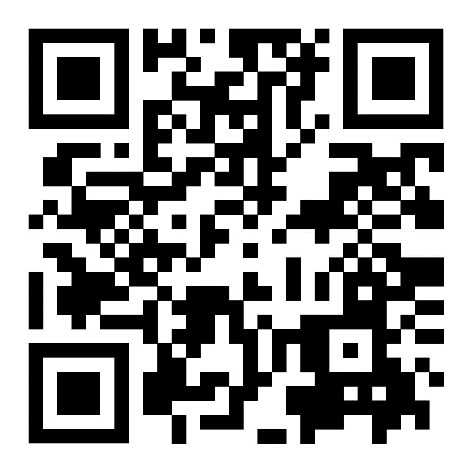 2-person team’s limit SCAN THIS CODE TO SIGN UP!